Приложение 2к Положению о Личном кабинете эмитентаАО ВТБ РегистраторЭмитент просит прекратить доступ в Личный кабинет эмитента в соответствии с Положением о Личном кабинете эмитента АО ВТБ Регистратор, расположенному на сайте vtbreg.com (vtbreg.ru) следующему Пользователю (Уполномоченному представителю): МП)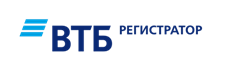 www.vtbreg.ru(495)787-44-83Заявление о прекращении доступа в Личный кабинет эмитентаВх. №ДатаПринялПолное наименование ПользователяОГРН Пользователяв лицеоснование полномочийФамилия, имя, отчество Номер телефонаE-mailИная информация (при необходимости)ФИО полностьюОснование полномочий